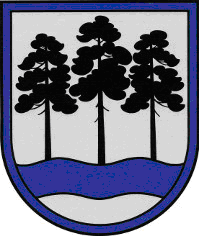 OGRES  NOVADA  PAŠVALDĪBAReģ.Nr.90000024455, Brīvības iela 33, Ogre, Ogres nov., LV-5001tālrunis 65071160, e-pasts: ogredome@ogresnovads.lv, www.ogresnovads.lv PAŠVALDĪBAS DOMES SĒDES PROTOKOLA IZRAKSTS21.Par Ogres novada pašvaldības saistošo noteikumu Nr. 22/2022 “Par braukšanas maksas atvieglojumu izglītojamajiem Ogres novadā” pieņemšanuMinistru kabineta 2021. gada 22. jūnija noteikumu Nr.414 “Braukšanas maksas atvieglojumu noteikumi” (turpmāk – noteikumi) 12. punktā noteikts, ka ārpus pilsētas teritorijas dzīvojošiem vispārējās pamatizglītības iestādes (1.–9. klase) izglītojamiem ir tiesības saņemt kompensāciju 100 % apmērā par braukšanas izdevumiem, kas saistīti ar braucieniem mācību gada laikā no dzīvesvietas līdz izglītības iestādei un atpakaļ attiecīgās novada pašvaldības teritorijā, izmantojot sabiedrisko transportlīdzekli, kas pārvadā pasažierus pilsētas un reģionālās nozīmes maršrutos.Noteikumu 13. punkts noteic, ka ārpus pilsētas teritorijas dzīvojošiem vispārējās vidējās izglītības iestādes (klātienes 10.–12. klase) izglītojamiem ir tiesības saņemt kompensāciju 50 % apmērā par braukšanas izdevumiem, kas saistīti ar braucieniem mācību gada laikā no dzīvesvietas līdz izglītības iestādei un atpakaļ attiecīgās novada pašvaldības administratīvajā teritorijā, izmantojot sabiedrisko transportlīdzekli, kas pārvadā pasažierus pilsētas un reģionālās nozīmes maršrutos.Noteikumu 17. punktā noteikts, ka noteikumu 12. un 13. punktā minēto kategoriju pasažieri biļeti iegādājas par pilnu maksu, un braukšanas izdevumus viņiem pašvaldības noteiktajā kārtībā sedz no attiecīgās pašvaldības budžeta.	Likuma "Par pašvaldībām" 12. pants nosaka, ka pašvaldība attiecīgās administratīvās teritorijas iedzīvotāju interesēs var brīvprātīgi realizēt savas iniciatīvas ikvienā jautājumā, ja tas nav Saeimas, Ministru kabineta, ministriju, citu valsts pārvaldes iestāžu, tiesas vai citu pašvaldību kompetencē vai arī ja šāda darbība nav aizliegta ar likumu.Ievērojot minēto, ir izstrādāts saistošo noteikumu projekts, kas nosaka braukšanas maksas atvieglojumu Ogres novada teritorijā esošu vispārējās pamata un vidējās izglītības iestāžu vispārējās pamata un vidējās izglītības programmu izglītojamiem, kuri dzīvesvietu deklarējuši Ogres novada administratīvajā teritorijā, un kārtību, kādā šis atvieglojums tiek piešķirts.Saskaņā ar izstrādāto saistošo noteikumu projektu braukšanas maksas atvieglojums 100% apmērā no braukšanas maksas sabiedriskajā transportā tiek piešķirts ne vairāk kā piecdesmit braucieniem mēnesī no izglītojamā deklarētās dzīvesvietas Ogres novada administratīvajā teritorijā līdz izglītības iestādei Ogres novada administratīvajā teritorijā.Saistošo noteikumu projektā iestrādāta Ogres novada pašvaldības brīvprātīgā iniciatīva, paplašinot izglītojamo loku, kas tiesīgi saņemt braukšanas maksas atvieglojumus sabiedriskajā transportā.Ņemot vērā minēto un pamatojoties uz likuma „Par pašvaldībām” 43. panta trešo daļu, Sabiedriskā transporta pakalpojumu likuma 14. panta trešo daļu, Ministru kabineta 2021. gada 22. jūnija noteikumu Nr. 414 “Braukšanas maksas atvieglojumu noteikumi” 17. punktu, balsojot: ar 20 balsīm "Par" (Andris Krauja, Artūrs Mangulis, Dace Kļaviņa, Dace Māliņa, Dace Nikolaisone, Dainis Širovs, Dzirkstīte Žindiga, Edgars Gribusts, Egils Helmanis, Gints Sīviņš, Ilmārs Zemnieks, Indulis Trapiņš, Jānis Iklāvs, Jānis Kaijaks, Jānis Lūsis, Jānis Siliņš, Pāvels Kotāns, Raivis Ūzuls, Rūdolfs Kudļa, Valentīns Špēlis), "Pret" – nav, "Atturas" – nav, Ogres novada pašvaldības dome NOLEMJ:Pieņemt Ogres novada pašvaldības saistošos noteikumus Nr. 22/2022 “Par braukšanas maksas atvieglojumu izglītojamajiem Ogres novadā” (turpmāk – Noteikumi) (pielikumā). Uzdot Ogres novada pašvaldības Centrālās administrācijas Juridiskajai nodaļai triju darba dienu laikā pēc Noteikumu parakstīšanas rakstveidā un elektroniskā veidā nosūtīt tos un paskaidrojumu rakstu Vides aizsardzības un reģionālās attīstības ministrijai (turpmāk – VARAM) atzinuma sniegšanai.Uzdot Ogres novada pašvaldības Centrālās administrācijas Komunikācijas nodaļai pēc pozitīva VARAM atzinuma saņemšanas publicēt Noteikumus pašvaldības mājaslapā internetā un pašvaldības informatīvajā izdevumā.Uzdot Ogres novada pašvaldības Centrālās administrācijas Kancelejai pēc Noteikumu spēkā stāšanās nodrošināt Noteikumu brīvu pieeju Pašvaldības ēkā.Uzdot Ogres novada pašvaldības pilsētu un pagastu pārvalžu vadītājiem pēc Noteikumu spēkā stāšanās nodrošināt Noteikumu brīvu pieeju  pašvaldības pilsētu un pagastu pārvaldēs.Kontroli par lēmuma izpildi uzdot Ogres novada pašvaldības izpilddirektoram.(Sēdes vadītāja,domes priekšsēdētāja E. Helmaņa paraksts)Ogrē, Brīvības ielā 33Nr.192022. gada 25.augustā